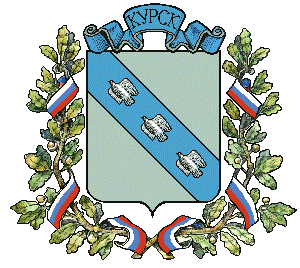 АДМИНИСТРАЦИЯ ГОРОДА КУРСКАКурской областиПОСТАНОВЛЕНИЕ«23» декабря 2020г.                                      г. Курск                                          № 2420О внесении изменений в постановление Администрациигорода Курска от 29.11.2019 № 2464В соответствии с распоряжением Правительства Российской Федерации от 17.04.2019 №768-р «Об утверждении стандарта развития конкуренции   в субъектах Российской Федерации» и Приказом Федеральной антимонопольной службы от 29.08.2018 № 1232/18 «Об утверждении методик по расчету ключевых показателей развития конкуренции в отраслях экономики в субъектах Российской Федерации» ПОСТАНОВЛЯЮ:1. Внести в постановление Администрации города Курска от 29.11.2019 № 2464 «Об утверждении и реализации плана мероприятий («дорожной карты») по содействию развитию конкуренции в Курской области                                на территории муниципального образования «Город Курск» на 2019 -             2021 годы», следующее изменение:1.1. пункт 1 изложить в новой редакции:«1. Утвердить:перечень товарных рынков для содействия развитию конкуренции               в Курской области на территории муниципального образования «Город Курск» согласно приложению 1 к настоящему постановлению; План мероприятий («дорожную карту») по содействию развитию конкуренции в Курской области на территории муниципального образования «Город Курск» на 2019-2021 годы (далее - План мероприятий) согласно приложению 2 к настоящему постановлению;Перечень целевых показателей содействия развитию конкуренции 
в Курской области Администрацией муниципального образования «Город Курск» согласно приложению 3 к настоящему постановлению;Перечень системных мероприятий по содействию развитию конкуренции в Курской области Администрацией муниципального образования «Город Курск» согласно приложению 4  к настоящему постановлению.»;1.2. пункт 3 изложить в новой редакции:«3. Комитету экономического развития Администрации города Курска (Михайлова С.С.) ежегодно формировать и направлять в комитет                                по экономике   и развитию Курской области сводные информации по итогам отчетного года о:достижении целевых показателей - до 05 февраля года, следующего            за отчетным годом;выполнении системных мероприятий - до 05 февраля года, следующего  за отчетным годом;выполнении мероприятий Плана - до 10 февраля года, следующего             за отчетным годом.».2. Управлению информации и печати Администрации города Курска (Комкова Т.В.) обеспечить опубликование настоящего постановления                         в газете «Городские известия».3. Управлению делами Администрации города Курска (Кабан А.Н.) обеспечить размещение настоящего постановления на официальном сайте Администрации города Курска в информационно-телекоммуникационной сети «Интернет».4. Постановление вступает в силу со дня его подписания.Глава города Курска                                                                     В.Н. КарамышевПЕРЕЧЕНЬтоварных рынков для содействия развитию конкуренции в Курской области на территории муниципального образования «Город Курск»ПЛАНмероприятий («дорожная карта») по содействию развитию конкуренции в Курской области на территории муниципального образования «Город Курск» на 2019-2021 годыПЕРЕЧЕНЬцелевых показателей содействия развитию конкуренции в Курской областиАдминистрацией муниципального образования «Город Курск»ПЕРЕЧЕНЬ системных мероприятий по содействию развитию конкуренции в Курской областиАдминистрацией муниципального образования «Город Курск»№ п/пНаименование рынка (сферы экономики)Ответственные исполнители1.Рынок услуг детского отдыха                          и оздоровленияУправление молодежной политики, физической культуры и спорта города Курска;Комитет образования города Курска2.Рынок услуг общего образованияКомитет образования города Курска3.Рынок теплоснабжения (производство тепловой энергии)Комитет жилищно-коммунального хозяйства города Курска4.Рынок выполнения работ                                по благоустройству городской средыКомитет городского хозяйства города Курска5.Рынок выполнения работ по содержанию и текущему ремонту общего имущества собственников помещений                                 в многоквартирном домеКомитет жилищно-коммунального хозяйства города Курска6.Рынок ритуальных услугКомитет городского хозяйства города Курска7.Рынок купли-продажи электрической энергии (мощности) на розничном рынке электрической энергии (мощности)Комитет жилищно-коммунального хозяйства города Курска8.Рынок нефтепродуктовКомитет экономического развития Администрации города Курска9.Рынок оказания услуг по перевозке пассажиров автомобильным транспортом по муниципальным маршрутам регулярных перевозокДепартамент пассажирского транспорта города Курска10.Рынок оказания услуг по ремонту автотранспортных средствКомитет экономического развития Администрации города Курска11.Рынок жилищного строительстваКомитет архитектуры и градостроительства города Курска12.Рынок строительства объектов капитального строительства,                              за исключением жилищного и дорожного строительстваКомитет архитектуры и градостроительства города Курска13.Рынок дорожной деятельности                         (за исключением проектирования)Комитет дорожного хозяйства города Курска14.Рынок добычи общераспространенных полезных ископаемых на участках недр местного значенияКомитет экономического развития Администрации города Курска 15.Рынок обработки древесины                              и производства изделий из дерева Комитет экономического развития Администрации города Курска16.Рынок производства кирпичаКомитет экономического развития Администрации города Курска17.Рынок производства бетонаКомитет экономического развития Администрации города Курска18.Сфера наружной рекламыКомитет архитектуры и градостроительства города Курска19.Рынок переработки водных биоресурсовКомитет экономического развития Администрации города Курска20.Рынок легкой промышленностиКомитет экономического развития Администрации города Курска21.Рынок поставки сжиженного газа                        в баллонахКомитет жилищно-коммунального хозяйства города Курска22.Рынок оказания услуг по перевозке пассажиров и багажа легковым такси на территории города КурскаДепартамент пассажирского транспорта города Курска23.Рынок оказания услуг коллективными средствами размещенияКомитет экономического развития Администрации города Курска№ п/пНаименование мероприятияСрок реализации мероприятияСрок реализации мероприятияОжидаемые результатыИсполнители1. Рынок услуг детского отдыха и оздоровления1. Рынок услуг детского отдыха и оздоровления1. Рынок услуг детского отдыха и оздоровления1. Рынок услуг детского отдыха и оздоровления1. Рынок услуг детского отдыха и оздоровления1. Рынок услуг детского отдыха и оздоровления1.1.Финансовое обеспечение оздоровительной кампании детей                    в негосударственных (немуниципальных) организациях оздоровления и отдыха детей 2019 –2021 годыУвеличение количества негосударственных (немуниципальных) организаций оздоровления                 и отдыха детей.Увеличение количества негосударственных (немуниципальных) организаций оздоровления                 и отдыха детей.Управление молодежной политики, физической культуры   и спорта города Курска;Комитет образования города Курска2. Рынок услуг общего образования2. Рынок услуг общего образования2. Рынок услуг общего образования2. Рынок услуг общего образования2. Рынок услуг общего образования2. Рынок услуг общего образования2.1.Оказание организационно-методической и информационно-консультационной помощи частным общеобразовательным организациям2019 -  2021 годыРазвитие сети частных общеобразовательных организаций, реализующих программы общего образования. Повышение уровня информированности организаций и населенияРазвитие сети частных общеобразовательных организаций, реализующих программы общего образования. Повышение уровня информированности организаций и населенияКомитет образования города Курска2.2.Организация участия частных общеобразовательных организаций в независимой оценке качества предоставляемых услуг2019 – 2021 годыПовышение уровня информированности организаций и населения. Повышение качества услуг, предоставляемых частными общеобразовательными организациямПовышение уровня информированности организаций и населения. Повышение качества услуг, предоставляемых частными общеобразовательными организациямКомитет образования города Курска2.3.Размещение в средствах массовой информации,                                   в информационно-телекоммуникационной сети «Интернет» информации о деятельности частных общеобразовательных организаций2019 – 2021 годыПовышение уровня информированности организаций и населения. Обеспечение активного продвижения                                       и информационной поддержки частных общеобразовательных организацийПовышение уровня информированности организаций и населения. Обеспечение активного продвижения                                       и информационной поддержки частных общеобразовательных организацийКомитет образования города Курска3. Рынок теплоснабжения (производство тепловой энергии)3. Рынок теплоснабжения (производство тепловой энергии)3. Рынок теплоснабжения (производство тепловой энергии)3. Рынок теплоснабжения (производство тепловой энергии)3. Рынок теплоснабжения (производство тепловой энергии)3. Рынок теплоснабжения (производство тепловой энергии)3.1.Оказание организационно-методической и информационно-консультационной помощи частным организациям, предоставляющим услуги на рынке теплоснабжения2019 – 2021 годыПовышение качества услуг, предоставляемых частными организациями, предоставляющими услуги                   в сфере теплоснабженияПовышение качества услуг, предоставляемых частными организациями, предоставляющими услуги                   в сфере теплоснабженияКомитет жилищно-коммунального хозяйства города Курска3.2.Наличие на сайте Администрации города Курска                                    в информационно-телекоммуникационной сети «Интернет» полного перечня ресурсоснабжающих организаций, осуществляющих на территории города Курска подключение (технологическое присоединение), с ссылками на сайты данных организаций с информацией о доступной мощности                             на источнике тепло-, водоснабжения2019 – 2021 годыСокращение времени заявителей на получение необходимой информации               по подключению (технологическому присоединению) к системам теплоснабжения,                                   к централизованной системе холодного водоснабжения                  и (или) водоотведения,                           к централизованной системе горячего водоснабженияСокращение времени заявителей на получение необходимой информации               по подключению (технологическому присоединению) к системам теплоснабжения,                                   к централизованной системе холодного водоснабжения                  и (или) водоотведения,                           к централизованной системе горячего водоснабженияКомитет жилищно-коммунального хозяйства города Курска4. Рынок выполнения работ по благоустройству городской среды4. Рынок выполнения работ по благоустройству городской среды4. Рынок выполнения работ по благоустройству городской среды4. Рынок выполнения работ по благоустройству городской среды4. Рынок выполнения работ по благоустройству городской среды4. Рынок выполнения работ по благоустройству городской среды4.1.Проведение ежегодного рейтингового голосования по выбору общественных территорий, подлежащих благоустройству                      в первоочередном порядке на последующие годы2019 – 2021 годыОбеспечение определения общественных территорий, подлежащих включению              в первоочередном порядке                  в муниципальные программы по формированию современной городской средыОбеспечение определения общественных территорий, подлежащих включению              в первоочередном порядке                  в муниципальные программы по формированию современной городской средыКомитет городского хозяйства города Курска4.2.Размещение в открытом доступе информации о планируемых                к благоустройству дворовых и общественных территориях2019 –2021 годыОбеспечение широкого освещения планируемых объемов и расположении объектов благоустройства, проведение публичных слушаний по выбору объектовОбеспечение широкого освещения планируемых объемов и расположении объектов благоустройства, проведение публичных слушаний по выбору объектовКомитет городского хозяйства города Курска5. Рынок выполнения работ по содержанию и текущему ремонту общего имущества собственников помещений в многоквартирном доме5. Рынок выполнения работ по содержанию и текущему ремонту общего имущества собственников помещений в многоквартирном доме5. Рынок выполнения работ по содержанию и текущему ремонту общего имущества собственников помещений в многоквартирном доме5. Рынок выполнения работ по содержанию и текущему ремонту общего имущества собственников помещений в многоквартирном доме5. Рынок выполнения работ по содержанию и текущему ремонту общего имущества собственников помещений в многоквартирном доме5. Рынок выполнения работ по содержанию и текущему ремонту общего имущества собственников помещений в многоквартирном доме5.1.Организация проведения семинаров и консультаций для юридических лиц или индивидуальных предпринимателей, планирующих осуществлять деятельность по управлению многоквартирными домами2019 – 2021 годыПривлечение в сферу жилищного хозяйства города субъектов предпринимательстваПривлечение в сферу жилищного хозяйства города субъектов предпринимательстваКомитет жилищно-коммунального хозяйства города Курска5.2.Проведение открытых конкурсов по отбору управляющих организаций для управления многоквартирными домами2019 – 2021 годыОбеспечение привлечения                    на рынок новых участников                 и повышения конкурентоспособности организаций, осуществляющих управление жилищным фондом, снижение количества нарушений антимонопольного законодательства при проведении конкурсов              по отбору управляющих организацийОбеспечение привлечения                    на рынок новых участников                 и повышения конкурентоспособности организаций, осуществляющих управление жилищным фондом, снижение количества нарушений антимонопольного законодательства при проведении конкурсов              по отбору управляющих организацийКомитет жилищно-коммунального хозяйства города Курска5.3.Проведение мониторинга соблюдения требований к созданию                и деятельности юридических лиц, индивидуальных предпринимателей, осуществляющих управление многоквартирными домами, оказывающих услуги и (или) выполняющих работы по содержанию и ремонту общего имущества в многоквартирных домах2019 – 2021 годыПовышение качества услуг, оказываемых участниками рынка населениюПовышение качества услуг, оказываемых участниками рынка населениюКомитет жилищно-коммунального хозяйства города Курска6. Рынок ритуальных услуг6. Рынок ритуальных услуг6. Рынок ритуальных услуг6. Рынок ритуальных услуг6. Рынок ритуальных услуг6. Рынок ритуальных услуг6.1.Мониторинг доли организаций, осуществляющих деятельность на рынке ритуальных услуг2020 – 2021 годыПовышение информированности субъектов предпринимательской деятельностиПовышение информированности субъектов предпринимательской деятельностиКомитет городского хозяйства города Курска6.2.Оказание консультационной и методической поддержки хозяйствующим субъектам, открывающим объекты по рынку ритуальных услуг2019 –2021 годыУвеличение числа хозяйствующих субъектов частной формы собственности на рынке ритуальных услугУвеличение числа хозяйствующих субъектов частной формы собственности на рынке ритуальных услугКомитет городского хозяйства города Курска7. Рынок купли-продажи электрической энергии (мощности) на розничном рынке электрической энергии (мощности)7. Рынок купли-продажи электрической энергии (мощности) на розничном рынке электрической энергии (мощности)7. Рынок купли-продажи электрической энергии (мощности) на розничном рынке электрической энергии (мощности)7. Рынок купли-продажи электрической энергии (мощности) на розничном рынке электрической энергии (мощности)7. Рынок купли-продажи электрической энергии (мощности) на розничном рынке электрической энергии (мощности)7. Рынок купли-продажи электрической энергии (мощности) на розничном рынке электрической энергии (мощности)7.1.Размещение на официальном сайте Администрацией города Курска информации об уровне тарифов на электрическую энергию (мощность)2019 – 2021 годыОбеспечение информацией потребителей товаров и услуг субъектов естественных монополийОбеспечение информацией потребителей товаров и услуг субъектов естественных монополийКомитет жилищно-коммунального хозяйства города Курска8. Рынок нефтепродуктов8. Рынок нефтепродуктов8. Рынок нефтепродуктов8. Рынок нефтепродуктов8. Рынок нефтепродуктов8. Рынок нефтепродуктов8.1.Содействие развитию конкурентной среды на рынке нефтепродуктов2019 – 2021 годыПовышение качества услуг, предоставляемых частными организациями на рынке нефтепродуктовПовышение качества услуг, предоставляемых частными организациями на рынке нефтепродуктовКомитет экономического развития Администрации города Курска9. Рынок оказания услуг по перевозке пассажиров автомобильным транспортом по муниципальным маршрутам регулярных перевозок9. Рынок оказания услуг по перевозке пассажиров автомобильным транспортом по муниципальным маршрутам регулярных перевозок9. Рынок оказания услуг по перевозке пассажиров автомобильным транспортом по муниципальным маршрутам регулярных перевозок9. Рынок оказания услуг по перевозке пассажиров автомобильным транспортом по муниципальным маршрутам регулярных перевозок9. Рынок оказания услуг по перевозке пассажиров автомобильным транспортом по муниципальным маршрутам регулярных перевозок9. Рынок оказания услуг по перевозке пассажиров автомобильным транспортом по муниципальным маршрутам регулярных перевозок9.1.Заключение муниципальных контрактов на выполнение перевозчиками работ, связанных с осуществлением регулярных перевозок по регулируемым тарифам, в соответствии                            с требованиями, установленными муниципальным заказчиком,                       в порядке, установленном законодательством Российской Федерации о контрактной системе в сфере закупок товаров, работ, услуг для обеспечения государственных                                        и муниципальных нужд2019 –2021 годыСоздание условий для развития конкурентной среды на рынке оказания услуг по перевозке пассажиров автомобильным транспортом по муниципальным маршрутам регулярных перевозокСоздание условий для развития конкурентной среды на рынке оказания услуг по перевозке пассажиров автомобильным транспортом по муниципальным маршрутам регулярных перевозокДепартамент пассажирского транспорта города Курска9.2.Разработка, утверждение и размещение на официальном сайте Администрации города Курска в информационно-телекоммуникационной сети «Интернет» нормативных правовых актов, регулирующих сферу организации перевозок                      по муниципальным маршрутам регулярных перевозок2019 –2021 годыПовышение уровня информированности субъектов предпринимательской деятельности и потребителей товаров, работ, услуг                            о состоянии конкурентной среды и деятельности                        по содействию развитию конкуренцииПовышение уровня информированности субъектов предпринимательской деятельности и потребителей товаров, работ, услуг                            о состоянии конкурентной среды и деятельности                        по содействию развитию конкуренцииДепартамент пассажирского транспорта города Курска, управление делами Администрации города Курска9.3.Размещение на официальном сайте Администрации города Курска в информационно-телекоммуникационной сети «Интернет» реестров муниципальных маршрутов регулярных перевозок2019 –2021 годыПовышение уровня информированности субъектов предпринимательской деятельности и потребителей товаров, работ, услуг                   о состоянии конкурентной среды и деятельности                        по содействию развитию конкуренцииПовышение уровня информированности субъектов предпринимательской деятельности и потребителей товаров, работ, услуг                   о состоянии конкурентной среды и деятельности                        по содействию развитию конкуренцииДепартамент пассажирского транспорта города Курска10. Рынок оказания услуг по ремонту автотранспортных средств10. Рынок оказания услуг по ремонту автотранспортных средств10. Рынок оказания услуг по ремонту автотранспортных средств10. Рынок оказания услуг по ремонту автотранспортных средств10. Рынок оказания услуг по ремонту автотранспортных средств10. Рынок оказания услуг по ремонту автотранспортных средств10.1.Оказание информационно-консультационной помощи субъектам предпринимательства, осуществляющим и планирующим осуществлять деятельность на рынке оказания услуг по ремонту автотранспортных средств2020 – 2021 годыПовышение уровня информированности субъектов предпринимательской деятельности и потребителей товаров, работ и услуг                         о состоянии конкурентной среды и деятельности                         по содействию развитию конкуренцииПовышение уровня информированности субъектов предпринимательской деятельности и потребителей товаров, работ и услуг                         о состоянии конкурентной среды и деятельности                         по содействию развитию конкуренцииКомитет экономического развития Администрации города Курска10.2.Содействие проведению семинаров, совещаний, «круглых столов», направленных на выработку согласованных комплексных подходов к решению задач, связанных с развитием рынка ремонта автотранспортных средств2019 –2021 годыУвеличение числа хозяйствующих субъектов частной формы собственности на рынке услуг по ремонту автотранспортных средствУвеличение числа хозяйствующих субъектов частной формы собственности на рынке услуг по ремонту автотранспортных средствКомитет экономического развития Администрации города Курскаа11. Рынок жилищного строительства 11. Рынок жилищного строительства 11. Рынок жилищного строительства 11. Рынок жилищного строительства 11. Рынок жилищного строительства 11. Рынок жилищного строительства 11.1.Реализация проектов в  сфере жилищного строительства2019 – 2021 годыРазвитие рынка жилья для населения города КурскаРазвитие рынка жилья для населения города КурскаКомитет архитектуры  и градостроительства 
города Курска11.2.Реализация проектов по предоставлению муниципальных услуг в градостроительной сфере в электронном виде2019 – 2021 годыРасширение рынка предоставления услуг                          в градостроительной сфере                       в электронном видеРасширение рынка предоставления услуг                          в градостроительной сфере                       в электронном видеКомитет архитектуры  и градостроительства 
города Курска11.3.Обеспечение опубликования на официальном сайте Администрации города Курска в информационно-телекоммуникационной сети «Интернет» актуальных планов формирования и предоставления прав на земельные участки               в целях жилищного строительства, развития застроенных территорий (в части утвержденных проектов планировки                     и проектов межевания территорий)2019 –2021 годыИнформированность участников градостроительных отношенийИнформированность участников градостроительных отношенийКомитет архитектуры  и градостроительства города Курска12. Рынок строительства объектов капитального строительства, за исключением жилищного и дорожного строительства12. Рынок строительства объектов капитального строительства, за исключением жилищного и дорожного строительства12. Рынок строительства объектов капитального строительства, за исключением жилищного и дорожного строительства12. Рынок строительства объектов капитального строительства, за исключением жилищного и дорожного строительства12. Рынок строительства объектов капитального строительства, за исключением жилищного и дорожного строительства12. Рынок строительства объектов капитального строительства, за исключением жилищного и дорожного строительства12.1.Внедрение и реализация информационной системы обеспечения градостроительной деятельности2019 – 2021 годыОбеспечение возможности получения информации             о развитии территории города КурскаОбеспечение возможности получения информации             о развитии территории города КурскаКомитет архитектуры  и градостроительства 
города Курска12.2.Обеспечение предоставления государственных (муниципальных) услуг по выдаче разрешения на строительство, а также разрешения на ввод объекта                             в эксплуатацию в электронном виде2019 –2021 годы Снижение административной нагрузки при прохождении процедур в сфере строительстваСнижение административной нагрузки при прохождении процедур в сфере строительстваКомитет архитектуры  и градостроительства города Курска12.3.Обеспечение опубликования и актуализации на официальном сайте Администрации города Курска в информационно-телекоммуникационной сети «Интернет» административных регламентов предоставления государственных (муниципальных) услуг по выдаче градостроительного плана земельного участка, разрешения на строительство и разрешения на ввод объекта в эксплуатацию2019 –2021 годы Повышение информированности хозяйствующих субъектов, осуществляющих деятельность на данном рынкеПовышение информированности хозяйствующих субъектов, осуществляющих деятельность на данном рынкеКомитет архитектуры  и градостроительства города Курска13. Рынок дорожной деятельности (за исключением проектирования)13. Рынок дорожной деятельности (за исключением проектирования)13. Рынок дорожной деятельности (за исключением проектирования)13. Рынок дорожной деятельности (за исключением проектирования)13. Рынок дорожной деятельности (за исключением проектирования)13. Рынок дорожной деятельности (за исключением проектирования)13.1.Мониторинг организаций, осуществляющих хозяйственную деятельность в сфере ремонта и содержания автомобильных дорог2020 – 2021 годыУвеличение числа организаций частной формы собственности    в сфере дорожной деятельностиУвеличение числа организаций частной формы собственности    в сфере дорожной деятельностиКомитет дорожного хозяйства города Курска14. Рынок добычи общераспространенных полезных ископаемых на участках недр местного значения14. Рынок добычи общераспространенных полезных ископаемых на участках недр местного значения14. Рынок добычи общераспространенных полезных ископаемых на участках недр местного значения14. Рынок добычи общераспространенных полезных ископаемых на участках недр местного значения14. Рынок добычи общераспространенных полезных ископаемых на участках недр местного значения14. Рынок добычи общераспространенных полезных ископаемых на участках недр местного значения14.1.Мониторинг доли организаций, осуществляющих добычу общераспространенных полезных ископаемых на участках недр местного значения2019 – 2021 годыПовышение информированности субъектов предпринимательской деятельности Повышение информированности субъектов предпринимательской деятельности Комитет экономического развития Администрации города Курска, территориальный орган Федеральной службы государственной статистики по Курской области (далее – Курскстат)15. Рынок обработки древесины и производства изделий из дерева15. Рынок обработки древесины и производства изделий из дерева15. Рынок обработки древесины и производства изделий из дерева15. Рынок обработки древесины и производства изделий из дерева15. Рынок обработки древесины и производства изделий из дерева15. Рынок обработки древесины и производства изделий из дерева15.1.Мониторинг доли организаций, осуществляющих деятельность на рынке обработки древесины и производства изделий                          из дерева2019 –2021 годыПовышение информированности субъектов предпринимательской деятельностиПовышение информированности субъектов предпринимательской деятельностиКомитет экономического развития Администрации города Курска, Курскстат16. Рынок производства кирпича16. Рынок производства кирпича16. Рынок производства кирпича16. Рынок производства кирпича16. Рынок производства кирпича16. Рынок производства кирпича16.1.Мониторинг доли организаций, осуществляющих деятельность на рынке производства кирпича2019 –2021 годыПовышение информированности субъектов предпринимательской деятельностиПовышение информированности субъектов предпринимательской деятельностиКомитет экономического развития Администрации города Курска,Курскстат17. Рынок производства бетона17. Рынок производства бетона17. Рынок производства бетона17. Рынок производства бетона17. Рынок производства бетона17. Рынок производства бетона17.1.Мониторинг доли организаций, осуществляющих деятельность на рынке производства бетона2019-2021 годыПовышение информированности субъектов предпринимательской деятельностиПовышение информированности субъектов предпринимательской деятельностиКомитет экономического развития Администрации города Курска,Курскстат18. Сфера наружной рекламы18. Сфера наружной рекламы18. Сфера наружной рекламы18. Сфера наружной рекламы18. Сфера наружной рекламы18. Сфера наружной рекламы18.1.Выявление и осуществление демонтажа незаконных рекламных конструкций2019 - 2021 годыПредоставление равного доступа к осуществлению деятельности для всех участников рынка. Содействие развитию конкуренцииПредоставление равного доступа к осуществлению деятельности для всех участников рынка. Содействие развитию конкуренцииКомитет архитектуры и градостроительства 
города Курска18.2.Размещение на официальном сайте Администрации города Курска перечня нормативных правовых актов, регулирующих сферу наружной рекламы2019 - 2021 годыПовышение уровня информированности хозяйствующих субъектовПовышение уровня информированности хозяйствующих субъектовКомитет архитектуры и градостроительства 
города Курска, МКУ «Управление по делам ГО и ЧС при Администрации города Курска»18.3.Актуализация схем размещения рекламных конструкций2019 - 2021 годыОткрытый доступ к схеме рекламных конструкций для хозяйствующих субъектовОткрытый доступ к схеме рекламных конструкций для хозяйствующих субъектовКомитет архитектуры и градостроительства 
города Курска18.4.Соблюдение принципов открытости и прозрачности при проведении торгов на право установки и эксплуатации рекламных конструкций, проведение торгов в электронном виде 2019-2021 годыПовышение конкуренции и качества услугПовышение конкуренции и качества услугКомитет архитектуры и градостроительства 
города Курска19. Рынок переработки водных биоресурсов19. Рынок переработки водных биоресурсов19. Рынок переработки водных биоресурсов19. Рынок переработки водных биоресурсов19. Рынок переработки водных биоресурсов19. Рынок переработки водных биоресурсов19.1.Создание условий для развития производства по переработке водных биоресурсов и доведения продукции до потребителей путем привлечения предприятий, занимающихся переработкой водных биоресурсов, к участию в выставках и (или) ярмарочной торговле2019 - 2021 годыРасширение рынка сбыта продукции, развитие торговли рыбной продукцией за счет расширения ассортимента товаровРасширение рынка сбыта продукции, развитие торговли рыбной продукцией за счет расширения ассортимента товаровКомитет экономического развития Администрации города Курска20. Рынок легкой промышленности20. Рынок легкой промышленности20. Рынок легкой промышленности20. Рынок легкой промышленности20. Рынок легкой промышленности20. Рынок легкой промышленности20.1.Мониторинг доли организаций частной формы собственности, осуществляющих деятельность на рынке легкой промышленности2019 - 2021 годыПовышение информированности субъектов предпринимательской деятельностиПовышение информированности субъектов предпринимательской деятельностиКомитет экономического развития Администрации города Курска,Курскстат21. Рынок поставки сжиженного газа в баллонах21. Рынок поставки сжиженного газа в баллонах21. Рынок поставки сжиженного газа в баллонах21. Рынок поставки сжиженного газа в баллонах21. Рынок поставки сжиженного газа в баллонах21. Рынок поставки сжиженного газа в баллонах21.1.Мониторинг состояния конкурентной среды на рынке поставок сжиженного газа в баллонах2019 - 2021 годыПовышение информированности субъектов предпринимательской деятельностиПовышение информированности субъектов предпринимательской деятельностиКомитет жилищно-коммунального хозяйства города Курска,Курскстат22. Рынок оказания услуг по перевозке пассажиров и багажа легковым такси на территории города Курска22. Рынок оказания услуг по перевозке пассажиров и багажа легковым такси на территории города Курска22. Рынок оказания услуг по перевозке пассажиров и багажа легковым такси на территории города Курска22. Рынок оказания услуг по перевозке пассажиров и багажа легковым такси на территории города Курска22. Рынок оказания услуг по перевозке пассажиров и багажа легковым такси на территории города Курска22. Рынок оказания услуг по перевозке пассажиров и багажа легковым такси на территории города Курска22.1.Мониторинг состояния конкурентной среды на рынке оказания услуг по перевозке пассажиров и багажа легковым такси2020-2021 годыУвеличение числа организаций частной формы собственности в сфере деятельности таксиУвеличение числа организаций частной формы собственности в сфере деятельности таксиДепартамент пассажирского транспорта города Курска23. Рынок оказания услуг коллективными средствами размещения23. Рынок оказания услуг коллективными средствами размещения23. Рынок оказания услуг коллективными средствами размещения23. Рынок оказания услуг коллективными средствами размещения23. Рынок оказания услуг коллективными средствами размещения23. Рынок оказания услуг коллективными средствами размещения23.1.Мониторинг состояния конкурентной среды на рынке оказания услуг колективными средствами размещения2020-2021 годыУвеличение числа организаций частной формы собственности в сфере гостиничного бизнесаУвеличение числа организаций частной формы собственности в сфере гостиничного бизнесаКомитет экономического развития Администрации города Курска,Курскстат№ п/пНаименование показателейЕд.изм.Целевые значения показателяЦелевые значения показателяЦелевые значения показателяЦелевые значения показателяЦелевые значения показателя по СтандартуОрганы Администрации города Курска, ответственные за предоставление целевых значений показателяОрганы Администрации города Курска, ответственные за предоставление целевых значений показателя№ п/пНаименование показателейЕд.изм.2018 (исх.)на 01.01.2020на 01.01.2021на 01.01.2022на 01.01.2022Органы Администрации города Курска, ответственные за предоставление целевых значений показателяОрганы Администрации города Курска, ответственные за предоставление целевых значений показателя1. Рынок услуг детского отдыха и оздоровления1. Рынок услуг детского отдыха и оздоровления1. Рынок услуг детского отдыха и оздоровления1. Рынок услуг детского отдыха и оздоровления1. Рынок услуг детского отдыха и оздоровления1. Рынок услуг детского отдыха и оздоровления1. Рынок услуг детского отдыха и оздоровления1. Рынок услуг детского отдыха и оздоровления1. Рынок услуг детского отдыха и оздоровления1. Рынок услуг детского отдыха и оздоровления1.1.Доля организаций отдыха                        и оздоровления детей частной формы собственности%1318192020Управление молодежной политики, физической культуры и спорта города Курска;Комитет образования города КурскаУправление молодежной политики, физической культуры и спорта города Курска;Комитет образования города Курска2. Рынок услуг общего образования2. Рынок услуг общего образования2. Рынок услуг общего образования2. Рынок услуг общего образования2. Рынок услуг общего образования2. Рынок услуг общего образования2. Рынок услуг общего образования2. Рынок услуг общего образования2. Рынок услуг общего образования2. Рынок услуг общего образования2.1.Количество действующих организаций (в том числе филиалов) частной формы собственности, оказывающих образовательные услуги в сфере общего образования в отчетном периоде (по Стандарту)Ед.11111Комитет образования города КурскаКомитет образования города Курска2.2.Доля обучающихся в частных образовательных организациях, реализующих основные общеобразовательные программы - образовательные программы начального общего, основного общего, среднего общего образования, в общем числе обучающихся в образовательных организациях, реализующих основные общеобразовательные программы - образовательные программы начального общего, основного общего, среднего общего образования (по Стандарту и методике ФАС)%0,40,40,40,40,4Комитет образования города КурскаКомитет образования города Курска3. Рынок теплоснабжения (производство тепловой энергии)3. Рынок теплоснабжения (производство тепловой энергии)3. Рынок теплоснабжения (производство тепловой энергии)3. Рынок теплоснабжения (производство тепловой энергии)3. Рынок теплоснабжения (производство тепловой энергии)3. Рынок теплоснабжения (производство тепловой энергии)3. Рынок теплоснабжения (производство тепловой энергии)3. Рынок теплоснабжения (производство тепловой энергии)3. Рынок теплоснабжения (производство тепловой энергии)3. Рынок теплоснабжения (производство тепловой энергии)3.1.Доля организаций частной формы собственности в сфере теплоснабжения (производство тепловой энергии)%3030303320Комитет жилищно-коммунального хозяйства города КурскаКомитет жилищно-коммунального хозяйства города Курска4. Рынок выполнения работ по благоустройству городской среды4. Рынок выполнения работ по благоустройству городской среды4. Рынок выполнения работ по благоустройству городской среды4. Рынок выполнения работ по благоустройству городской среды4. Рынок выполнения работ по благоустройству городской среды4. Рынок выполнения работ по благоустройству городской среды4. Рынок выполнения работ по благоустройству городской среды4. Рынок выполнения работ по благоустройству городской среды4. Рынок выполнения работ по благоустройству городской среды4. Рынок выполнения работ по благоустройству городской среды4.1.Доля организаций частной формы собственности в сфере выполнения работ по благоустройству городской среды%89,189,589,89020Комитет городского хозяйства города КурскаКомитет городского хозяйства города Курска5. Рынок выполнения работ по содержанию и текущему ремонту общего имущества собственников помещений в многоквартирном доме5. Рынок выполнения работ по содержанию и текущему ремонту общего имущества собственников помещений в многоквартирном доме5. Рынок выполнения работ по содержанию и текущему ремонту общего имущества собственников помещений в многоквартирном доме5. Рынок выполнения работ по содержанию и текущему ремонту общего имущества собственников помещений в многоквартирном доме5. Рынок выполнения работ по содержанию и текущему ремонту общего имущества собственников помещений в многоквартирном доме5. Рынок выполнения работ по содержанию и текущему ремонту общего имущества собственников помещений в многоквартирном доме5. Рынок выполнения работ по содержанию и текущему ремонту общего имущества собственников помещений в многоквартирном доме5. Рынок выполнения работ по содержанию и текущему ремонту общего имущества собственников помещений в многоквартирном доме5. Рынок выполнения работ по содержанию и текущему ремонту общего имущества собственников помещений в многоквартирном доме5. Рынок выполнения работ по содержанию и текущему ремонту общего имущества собственников помещений в многоквартирном доме5.1Доля организаций частной формы собственности в сфере выполнения работ по содержанию и текущему ремонту общего имущества собственников помещений               в многоквартирном доме%98,598,598,598,520Комитет жилищно-коммунального хозяйства города КурскаКомитет жилищно-коммунального хозяйства города Курска6. Рынок ритуальных услуг6. Рынок ритуальных услуг6. Рынок ритуальных услуг6. Рынок ритуальных услуг6. Рынок ритуальных услуг6. Рынок ритуальных услуг6. Рынок ритуальных услуг6. Рынок ритуальных услуг6. Рынок ритуальных услуг6.1.Доля организаций частной формы собственности в сфере ритуальных услуг%86,887878820Комитет городского хозяйства города Курска7. Рынок купли-продажи электрической энергии (мощности) на розничном рынке электрической энергии (мощности)7. Рынок купли-продажи электрической энергии (мощности) на розничном рынке электрической энергии (мощности)7. Рынок купли-продажи электрической энергии (мощности) на розничном рынке электрической энергии (мощности)7. Рынок купли-продажи электрической энергии (мощности) на розничном рынке электрической энергии (мощности)7. Рынок купли-продажи электрической энергии (мощности) на розничном рынке электрической энергии (мощности)7. Рынок купли-продажи электрической энергии (мощности) на розничном рынке электрической энергии (мощности)7. Рынок купли-продажи электрической энергии (мощности) на розничном рынке электрической энергии (мощности)7. Рынок купли-продажи электрической энергии (мощности) на розничном рынке электрической энергии (мощности)7. Рынок купли-продажи электрической энергии (мощности) на розничном рынке электрической энергии (мощности)7.1.Доля организаций частной формы собственности в сфере купли-продажи электрической энергии (мощности) на розничном рынке электрической энергии (мощности)%4747484830Комитет жилищно-коммунального хозяйства города Курска8. Рынок нефтепродуктов8. Рынок нефтепродуктов8. Рынок нефтепродуктов8. Рынок нефтепродуктов8. Рынок нефтепродуктов8. Рынок нефтепродуктов8. Рынок нефтепродуктов8. Рынок нефтепродуктов8. Рынок нефтепродуктов8.1.Доля организаций частной формы собственности на рынке нефтепродуктов%10010010010090Комитет экономического развития Администрации города Курска,территориальный орган Федеральной службы государственной статистики по Курской области (далее – Курскстат)9. Рынок оказания услуг по перевозке пассажиров автомобильным транспортом по муниципальным маршрутам регулярных перевозок9. Рынок оказания услуг по перевозке пассажиров автомобильным транспортом по муниципальным маршрутам регулярных перевозок9. Рынок оказания услуг по перевозке пассажиров автомобильным транспортом по муниципальным маршрутам регулярных перевозок9. Рынок оказания услуг по перевозке пассажиров автомобильным транспортом по муниципальным маршрутам регулярных перевозок9. Рынок оказания услуг по перевозке пассажиров автомобильным транспортом по муниципальным маршрутам регулярных перевозок9. Рынок оказания услуг по перевозке пассажиров автомобильным транспортом по муниципальным маршрутам регулярных перевозок9. Рынок оказания услуг по перевозке пассажиров автомобильным транспортом по муниципальным маршрутам регулярных перевозок9. Рынок оказания услуг по перевозке пассажиров автомобильным транспортом по муниципальным маршрутам регулярных перевозок9.1Доля услуг (работ) по перевозке пассажиров автомобильным транспортом по муниципальным маршрутам регулярных перевозок, оказанных (выполненных) организациями частной формы собственности%4550556020Департамент пассажирского транспорта города Курска10. Рынок оказания услуг по ремонту автотранспортных средств10. Рынок оказания услуг по ремонту автотранспортных средств10. Рынок оказания услуг по ремонту автотранспортных средств10. Рынок оказания услуг по ремонту автотранспортных средств10. Рынок оказания услуг по ремонту автотранспортных средств10. Рынок оказания услуг по ремонту автотранспортных средств10. Рынок оказания услуг по ремонту автотранспортных средств10. Рынок оказания услуг по ремонту автотранспортных средств10. Рынок оказания услуг по ремонту автотранспортных средств10.1.Доля организаций частной формы собственности в сфере оказания услуг по ремонту автотранспортных средств%9596969840Комитет экономического развития Администрации города КурскаАдминистрации города Курска,Курскстат11. Рынок жилищного строительства11. Рынок жилищного строительства11. Рынок жилищного строительства11. Рынок жилищного строительства11. Рынок жилищного строительства11. Рынок жилищного строительства11. Рынок жилищного строительства11. Рынок жилищного строительства11. Рынок жилищного строительства11.1.Доля реализованных на рынке товаров, работ, услуг                                в натуральном выражении реализованых организациями частной формы собственности                    в сфере жилищного строительства%10010010010080Комитет архитектуры            и градостроительства города Курска12. Рынок строительства объектов капитального строительства, за исключением жилищного и дорожного строительства12. Рынок строительства объектов капитального строительства, за исключением жилищного и дорожного строительства12. Рынок строительства объектов капитального строительства, за исключением жилищного и дорожного строительства12. Рынок строительства объектов капитального строительства, за исключением жилищного и дорожного строительства12. Рынок строительства объектов капитального строительства, за исключением жилищного и дорожного строительства12. Рынок строительства объектов капитального строительства, за исключением жилищного и дорожного строительства12. Рынок строительства объектов капитального строительства, за исключением жилищного и дорожного строительства12. Рынок строительства объектов капитального строительства, за исключением жилищного и дорожного строительства12. Рынок строительства объектов капитального строительства, за исключением жилищного и дорожного строительства12.1.Доля выручки организаций частной формы собственности в сфере строительства объектов капитального строительства,                   за исключением жилищного                    и дорожного строительства%10010010010080Комитет архитектуры               и градостроительства города Курска13. Рынок дорожной деятельности (за исключением проектирования)13. Рынок дорожной деятельности (за исключением проектирования)13. Рынок дорожной деятельности (за исключением проектирования)13. Рынок дорожной деятельности (за исключением проектирования)13. Рынок дорожной деятельности (за исключением проектирования)13. Рынок дорожной деятельности (за исключением проектирования)13. Рынок дорожной деятельности (за исключением проектирования)13. Рынок дорожной деятельности (за исключением проектирования)13. Рынок дорожной деятельности (за исключением проектирования)13.1.Доля организаций частной формы собственности, осуществляющих хозяйственную деятельность                    в сфере дорожной деятельности%-97,597,597,680Комитет дорожного хозяйства города Курска14. Рынок добычи общераспространенных полезных ископаемых на участках недр местного значения14. Рынок добычи общераспространенных полезных ископаемых на участках недр местного значения14. Рынок добычи общераспространенных полезных ископаемых на участках недр местного значения14. Рынок добычи общераспространенных полезных ископаемых на участках недр местного значения14. Рынок добычи общераспространенных полезных ископаемых на участках недр местного значения14. Рынок добычи общераспространенных полезных ископаемых на участках недр местного значения14. Рынок добычи общераспространенных полезных ископаемых на участках недр местного значения14. Рынок добычи общераспространенных полезных ископаемых на участках недр местного значения14. Рынок добычи общераспространенных полезных ископаемых на участках недр местного значения14.1.Доля организаций частной формы собственности в сфере добычи общераспространенных полезных ископаемых на участках недр местного значения%10010010010080Комитет экономического развития Администрации города Курска,Курскстат15. Рынок обработки древесины и производства изделий из дерева15. Рынок обработки древесины и производства изделий из дерева15. Рынок обработки древесины и производства изделий из дерева15. Рынок обработки древесины и производства изделий из дерева15. Рынок обработки древесины и производства изделий из дерева15. Рынок обработки древесины и производства изделий из дерева15. Рынок обработки древесины и производства изделий из дерева15. Рынок обработки древесины и производства изделий из дерева15. Рынок обработки древесины и производства изделий из дерева15.1.Доля организаций частной формы собственности в сфере обработки древесины и производства изделий из дерева%10010010010070Комитет экономического развития Администрации города Курска,Курскстат 16. Рынок производства кирпича16. Рынок производства кирпича16. Рынок производства кирпича16. Рынок производства кирпича16. Рынок производства кирпича16. Рынок производства кирпича16. Рынок производства кирпича16. Рынок производства кирпича16. Рынок производства кирпича16.1.Доля организаций частной формы собственности в сфере производства кирпича%10010010010070Комитет экономического развития Администрации города Курска,Курскстат17. Рынок производства бетона17. Рынок производства бетона17. Рынок производства бетона17. Рынок производства бетона17. Рынок производства бетона17. Рынок производства бетона17. Рынок производства бетона17. Рынок производства бетона17. Рынок производства бетона17.1Доля организаций частной формы собственности в сфере производства бетона%10010010010070Комитет экономического развития Администрации города Курска,Курскстат18. Сфера наружной рекламы18. Сфера наружной рекламы18. Сфера наружной рекламы18. Сфера наружной рекламы18. Сфера наружной рекламы18. Сфера наружной рекламы18. Сфера наружной рекламы18. Сфера наружной рекламы18. Сфера наружной рекламы18.1.Доля организаций частной формы собственности в сфере наружной рекламы%100100100100100Комитет архитектуры             и градостроительства города Курска19. Рынок переработки водных биоресурсов19. Рынок переработки водных биоресурсов19. Рынок переработки водных биоресурсов19. Рынок переработки водных биоресурсов19. Рынок переработки водных биоресурсов19. Рынок переработки водных биоресурсов19. Рынок переработки водных биоресурсов19. Рынок переработки водных биоресурсов19. Рынок переработки водных биоресурсов19.1.Доля организаций частной формы собственности на рынке переработки водных биоресурсов%10010010010080Комитет экономического развития Администрации города Курска, Курскстат20. Рынок легкой промышленности20. Рынок легкой промышленности20. Рынок легкой промышленности20. Рынок легкой промышленности20. Рынок легкой промышленности20. Рынок легкой промышленности20. Рынок легкой промышленности20. Рынок легкой промышленности20. Рынок легкой промышленности20.1.Доля организаций частной формы собственности в сфере легкой промышленности%9898989970Комитет экономического развития Администрации города Курска,Курскстат21. Рынок поставки сжиженного газа в баллонах21. Рынок поставки сжиженного газа в баллонах21. Рынок поставки сжиженного газа в баллонах21. Рынок поставки сжиженного газа в баллонах21. Рынок поставки сжиженного газа в баллонах21. Рынок поставки сжиженного газа в баллонах21. Рынок поставки сжиженного газа в баллонах21. Рынок поставки сжиженного газа в баллонах21. Рынок поставки сжиженного газа в баллонах21.1Доля организаций частной формы собственности в сфере поставки сжиженного газа в баллонах%10010010010050Комитет жилищно-коммунального хозяйства города Курска22. Рынок оказания услуг по перевозке пассажиров и багажа легковым такси на территории города Курска22. Рынок оказания услуг по перевозке пассажиров и багажа легковым такси на территории города Курска22. Рынок оказания услуг по перевозке пассажиров и багажа легковым такси на территории города Курска22. Рынок оказания услуг по перевозке пассажиров и багажа легковым такси на территории города Курска22. Рынок оказания услуг по перевозке пассажиров и багажа легковым такси на территории города Курска22. Рынок оказания услуг по перевозке пассажиров и багажа легковым такси на территории города Курска22. Рынок оказания услуг по перевозке пассажиров и багажа легковым такси на территории города Курска22. Рынок оказания услуг по перевозке пассажиров и багажа легковым такси на территории города Курска22. Рынок оказания услуг по перевозке пассажиров и багажа легковым такси на территории города Курска22.1Доля организаций частной формы собственности в сфере оказания услуг по перевозке пассажиров               и багажа легковым такси%10010010010070Департамент пассажирского транспорта города Курска23. Рынок оказания услуг коллективными средствами размещения23. Рынок оказания услуг коллективными средствами размещения23. Рынок оказания услуг коллективными средствами размещения23. Рынок оказания услуг коллективными средствами размещения23. Рынок оказания услуг коллективными средствами размещения23. Рынок оказания услуг коллективными средствами размещения23. Рынок оказания услуг коллективными средствами размещения23. Рынок оказания услуг коллективными средствами размещения23. Рынок оказания услуг коллективными средствами размещения23.1Доля организаций частной формы собственности в сфере оказания услуг колективными средствами размещения%--80,082,5-Комитет экономического развития Администрации города Курска,Курскстат№ п/пНаименование мероприятияОписание проблемы,                   на решение которой направлено мероприятиеКлючевое событие/результатСрок исполненияВид документаИсполнитель(соисполнители)1.Обеспечение прозрачности и доступности закупок товаров, работ, услуг, осуществляемых с использованием конкурентных способов определения поставщиков (подрядчиков, исполнителей)Обеспечение прозрачности и доступности закупок товаров, работ, услуг, осуществляемых с использованием конкурентных способов определения поставщиков (подрядчиков, исполнителей)Обеспечение прозрачности и доступности закупок товаров, работ, услуг, осуществляемых с использованием конкурентных способов определения поставщиков (подрядчиков, исполнителей)Обеспечение прозрачности и доступности закупок товаров, работ, услуг, осуществляемых с использованием конкурентных способов определения поставщиков (подрядчиков, исполнителей)Обеспечение прозрачности и доступности закупок товаров, работ, услуг, осуществляемых с использованием конкурентных способов определения поставщиков (подрядчиков, исполнителей)Обеспечение прозрачности и доступности закупок товаров, работ, услуг, осуществляемых с использованием конкурентных способов определения поставщиков (подрядчиков, исполнителей)1.1.Устранение случаев (снижение количества) осуществления закупки у единственного поставщикаУстранение случаев (снижение количества) осуществления закупки у единственного поставщикаУстранение случаев (снижение количества) осуществления закупки у единственного поставщикаУстранение случаев (снижение количества) осуществления закупки у единственного поставщикаУстранение случаев (снижение количества) осуществления закупки у единственного поставщикаУстранение случаев (снижение количества) осуществления закупки у единственного поставщика1.1.1.Проведение мероприятий, направленных на централизацию закупок в целях установления единых правил осуществления закупок, единых требований к участникам закупок, закупаемой продукции, представлению заявокОсуществление закупки                              у единственного поставщикаОбеспечение прозрачности и доступности закупок товаров, работ, услуг2019 – 2021 гг.Федеральный закон от 05.04.2013              № 44-ФЗ                     «О контрактной системе в сфере закупок товаров, работ, услуг для обеспечения государственных и муниципальных нужд», Федеральный закон от 18.07.2011  №223-ФЗ               «О закупках товаров, работ, услуг отдельными видами юридических лиц»Департамент закупок для муниципальных нужд города Курска, отраслевые                и территориальные органы Администрации города Курска1.1.2.Организация мероприятий, направленных на осуществление закупок малого объема (до 600 тыс. руб.) в конкурентной форме Осуществление закупки                              у единственного поставщикаОбеспечение прозрачности и доступности закупок товаров, работ, услуг2019 – 2021 гг.Федеральный закон от 05.04.2013              № 44-ФЗ                     «О контрактной системе в сфере закупок товаров, работ, услуг для обеспечения государственных и муниципальных нужд», Федеральный закон от 18.07.2011  №223-ФЗ               «О закупках товаров, работ, услуг отдельными видами юридических лиц»Департамент закупок для муниципальных нужд города Курска, отраслевые                и территориальные органы Администрации города Курска1.1.3.Использование конкурентных процедур (конкурсов, аукционов, запросов котировок) при осуществлении государственных                 и муниципальных закупокОсуществление закупки                              у единственного поставщикаОбеспечение прозрачности и доступности закупок товаров, работ, услуг2019 – 2021 гг.Федеральный закон от 05.04.2013              № 44-ФЗ                     «О контрактной системе в сфере закупок товаров, работ, услуг для обеспечения государственных и муниципальных нужд», Федеральный закон от 18.07.2011  №223-ФЗ               «О закупках товаров, работ, услуг отдельными видами юридических лиц»Департамент закупок для муниципальных нужд города Курска, отраслевые                и территориальные органы Администрации города Курска1.2.Введение механизма оказания содействия заказчикам по вопросам, связанным с получением электронной подписи, формированием заявок,               а также правовым сопровождением при осуществлении закупокВведение механизма оказания содействия заказчикам по вопросам, связанным с получением электронной подписи, формированием заявок,               а также правовым сопровождением при осуществлении закупокВведение механизма оказания содействия заказчикам по вопросам, связанным с получением электронной подписи, формированием заявок,               а также правовым сопровождением при осуществлении закупокВведение механизма оказания содействия заказчикам по вопросам, связанным с получением электронной подписи, формированием заявок,               а также правовым сопровождением при осуществлении закупокВведение механизма оказания содействия заказчикам по вопросам, связанным с получением электронной подписи, формированием заявок,               а также правовым сопровождением при осуществлении закупокВведение механизма оказания содействия заказчикам по вопросам, связанным с получением электронной подписи, формированием заявок,               а также правовым сопровождением при осуществлении закупок1.2.1.Проведение обучающих мероприятий для участников закупки по вопросам, связанным с получением электронной подписи, формированием заявок                   и участием в закупкахНедостаточное количество обучающих мероприятий для заказчиков по проведению закупокПроведение 4-х обучающих семинаров ежегодно участников закупок2019 -  2021 гг.Федеральный закон от 05.04.2013 года № 44-ФЗ                        «О контрактной системе в сфере закупок товаров, работ, услуг для обеспечения государственных             и муниципальных нужд», Федеральный закон от 18.07.2011    №223-ФЗ                        «О закупках товаров, работ, услуг отдельными видами юридических лиц»Департамент закупок для муниципальных нужд города Курска1.3.Расширение участия субъектов малого и среднего предпринимательства в закупках товаров, работ, услуг, осуществляемых с использованием конкурентных способов определения поставщиков (подрядчиков, исполнителей)Расширение участия субъектов малого и среднего предпринимательства в закупках товаров, работ, услуг, осуществляемых с использованием конкурентных способов определения поставщиков (подрядчиков, исполнителей)Расширение участия субъектов малого и среднего предпринимательства в закупках товаров, работ, услуг, осуществляемых с использованием конкурентных способов определения поставщиков (подрядчиков, исполнителей)Расширение участия субъектов малого и среднего предпринимательства в закупках товаров, работ, услуг, осуществляемых с использованием конкурентных способов определения поставщиков (подрядчиков, исполнителей)Расширение участия субъектов малого и среднего предпринимательства в закупках товаров, работ, услуг, осуществляемых с использованием конкурентных способов определения поставщиков (подрядчиков, исполнителей)Расширение участия субъектов малого и среднего предпринимательства в закупках товаров, работ, услуг, осуществляемых с использованием конкурентных способов определения поставщиков (подрядчиков, исполнителей)1.3.1.Осуществление закупок бюджетными, автономными учреждениями и хозяйствующими субъектами, доля муниципального образования в которых составляет более 50 процентов, осуществляющих закупки в соответствии                                  с Федеральным законом от 18 июля 2011 года № 223-ФЗ «О закупках товаров, работ, услуг отдельными видами юридических лиц»                            у субъектов малого и среднего предпринимательства по результатам конкурентных процедурОтсутствие единых требований и порядка при проведении закупокРазвитие добросовестной конкуренции, обеспечение гласности и прозрачности, упрощение участия в закупках 2019 – 2021 гг.Федеральный закон от 18.07.2011 года № 223-ФЗ                       «О закупках товаров, работ, услуг отдельными видами юридических лиц»Департамент закупок для муниципальных нужд города Курска, отраслевые                    и территориальные органы Администрации города Курска2.Устранение избыточного государственного и муниципального регулирования, а также снижение административных барьеровУстранение избыточного государственного и муниципального регулирования, а также снижение административных барьеровУстранение избыточного государственного и муниципального регулирования, а также снижение административных барьеровУстранение избыточного государственного и муниципального регулирования, а также снижение административных барьеровУстранение избыточного государственного и муниципального регулирования, а также снижение административных барьеровУстранение избыточного государственного и муниципального регулирования, а также снижение административных барьеров2.1.Проведение анализа практики реализации муниципальных функций и услуг на предмет соответствия такой практики статьям 15 и 16 Федерального закона № 135-ФЗ                от 26.07.2006 «О защите конкуренции»Соответствие реализации государственных функций и услуг, муниципальных функций и услуг статьям 15 и 16 Федерального закона № 135-ФЗ                          от 26.07.2006                   «О защите конкуренции»Устранение избыточного муниципального регулирования/снижение административных барьеров2019 – 2021 гг.Аналитическая записка                       об исполнении предоставляется                в уполномоченный органОтраслевые                          и территориальные органы Администрации города Курска2.2.Наличие в порядках проведения оценки регулирующего воздействия проектов нормативных правовых актов субъекта Российской Федерации и муниципальных образований и экспертизы нормативных правовых актов субъекта Российской Федерации и муниципальных образований, устанавливаемых в соответствии с Федеральными законами от 06.10.1999 № 184-ФЗ «Об общих принципах организации законодательных (представительных) и исполнительных органов государственной власти субъектов Российской Федерации» и от 06.10.2003  № 131-ФЗ                   «Об общих принципах организации местного самоуправления в Российской Федерации», пунктов, предусматривающих анализ воздействия таких проектов актов на состояние конкуренции, а также соответствующего аналитического инструментария (инструкций, форм, стандартов     и др.)Наличие в порядках проведения оценки регулирующего воздействия проектов нормативных правовых актов субъекта Российской Федерации и муниципальных образований и экспертизы нормативных правовых актов субъекта Российской Федерации и муниципальных образований, устанавливаемых в соответствии с Федеральными законами от 06.10.1999 № 184-ФЗ «Об общих принципах организации законодательных (представительных) и исполнительных органов государственной власти субъектов Российской Федерации» и от 06.10.2003  № 131-ФЗ                   «Об общих принципах организации местного самоуправления в Российской Федерации», пунктов, предусматривающих анализ воздействия таких проектов актов на состояние конкуренции, а также соответствующего аналитического инструментария (инструкций, форм, стандартов     и др.)Наличие в порядках проведения оценки регулирующего воздействия проектов нормативных правовых актов субъекта Российской Федерации и муниципальных образований и экспертизы нормативных правовых актов субъекта Российской Федерации и муниципальных образований, устанавливаемых в соответствии с Федеральными законами от 06.10.1999 № 184-ФЗ «Об общих принципах организации законодательных (представительных) и исполнительных органов государственной власти субъектов Российской Федерации» и от 06.10.2003  № 131-ФЗ                   «Об общих принципах организации местного самоуправления в Российской Федерации», пунктов, предусматривающих анализ воздействия таких проектов актов на состояние конкуренции, а также соответствующего аналитического инструментария (инструкций, форм, стандартов     и др.)Наличие в порядках проведения оценки регулирующего воздействия проектов нормативных правовых актов субъекта Российской Федерации и муниципальных образований и экспертизы нормативных правовых актов субъекта Российской Федерации и муниципальных образований, устанавливаемых в соответствии с Федеральными законами от 06.10.1999 № 184-ФЗ «Об общих принципах организации законодательных (представительных) и исполнительных органов государственной власти субъектов Российской Федерации» и от 06.10.2003  № 131-ФЗ                   «Об общих принципах организации местного самоуправления в Российской Федерации», пунктов, предусматривающих анализ воздействия таких проектов актов на состояние конкуренции, а также соответствующего аналитического инструментария (инструкций, форм, стандартов     и др.)Наличие в порядках проведения оценки регулирующего воздействия проектов нормативных правовых актов субъекта Российской Федерации и муниципальных образований и экспертизы нормативных правовых актов субъекта Российской Федерации и муниципальных образований, устанавливаемых в соответствии с Федеральными законами от 06.10.1999 № 184-ФЗ «Об общих принципах организации законодательных (представительных) и исполнительных органов государственной власти субъектов Российской Федерации» и от 06.10.2003  № 131-ФЗ                   «Об общих принципах организации местного самоуправления в Российской Федерации», пунктов, предусматривающих анализ воздействия таких проектов актов на состояние конкуренции, а также соответствующего аналитического инструментария (инструкций, форм, стандартов     и др.)Наличие в порядках проведения оценки регулирующего воздействия проектов нормативных правовых актов субъекта Российской Федерации и муниципальных образований и экспертизы нормативных правовых актов субъекта Российской Федерации и муниципальных образований, устанавливаемых в соответствии с Федеральными законами от 06.10.1999 № 184-ФЗ «Об общих принципах организации законодательных (представительных) и исполнительных органов государственной власти субъектов Российской Федерации» и от 06.10.2003  № 131-ФЗ                   «Об общих принципах организации местного самоуправления в Российской Федерации», пунктов, предусматривающих анализ воздействия таких проектов актов на состояние конкуренции, а также соответствующего аналитического инструментария (инструкций, форм, стандартов     и др.)2.2.1.Проведение оценки регулирующего воздействия проектов нормативных правовых актов и фактического воздействия нормативных правовых актов на состояние конкуренцииИзбыточные ограничения для деятельности субъектов предпринимательстваУстранение избыточного муниципального регулирования/снижение административных барьеров2019 – 2021 гг.Заключение                  об оценке регулирующего воздействия                   по проекту нормативного правового актаКомитет экономического развития Администрации города Курска3.Совершенствование процессов управления в рамках полномочий органов исполнительной власти субъектов Российской Федерации или органов местного самоуправления, закрепленных за ними законодательством Российской Федерации, объектами государственной собственности субъекта Российской Федерации и муниципальной собственности, а также на ограничение влияния государственных и муниципальных предприятий на конкуренцию, включая:- разработку, утверждение и выполнение комплексного плана по эффективному управлению государственными и муниципальными предприятиями и учреждениями, акционерными обществами с государственным участием, государственными и муниципальными некоммерческими организациями, осуществляющими предпринимательскую деятельность, в котором содержатся в том числе ключевые показатели эффективности деятельности;- организацию и проведение публичных торгов или иных конкурентных способов определения поставщиков (подрядчиков, исполнителей) при реализации или предоставлении во владение и (или) пользование, в том числе субъектам малого и среднего предпринимательства, имущества хозяйствующих субъектов, доля участия субъекта Российской Федерации или муниципального образования в которых составляет 50 и более процентовСовершенствование процессов управления в рамках полномочий органов исполнительной власти субъектов Российской Федерации или органов местного самоуправления, закрепленных за ними законодательством Российской Федерации, объектами государственной собственности субъекта Российской Федерации и муниципальной собственности, а также на ограничение влияния государственных и муниципальных предприятий на конкуренцию, включая:- разработку, утверждение и выполнение комплексного плана по эффективному управлению государственными и муниципальными предприятиями и учреждениями, акционерными обществами с государственным участием, государственными и муниципальными некоммерческими организациями, осуществляющими предпринимательскую деятельность, в котором содержатся в том числе ключевые показатели эффективности деятельности;- организацию и проведение публичных торгов или иных конкурентных способов определения поставщиков (подрядчиков, исполнителей) при реализации или предоставлении во владение и (или) пользование, в том числе субъектам малого и среднего предпринимательства, имущества хозяйствующих субъектов, доля участия субъекта Российской Федерации или муниципального образования в которых составляет 50 и более процентовСовершенствование процессов управления в рамках полномочий органов исполнительной власти субъектов Российской Федерации или органов местного самоуправления, закрепленных за ними законодательством Российской Федерации, объектами государственной собственности субъекта Российской Федерации и муниципальной собственности, а также на ограничение влияния государственных и муниципальных предприятий на конкуренцию, включая:- разработку, утверждение и выполнение комплексного плана по эффективному управлению государственными и муниципальными предприятиями и учреждениями, акционерными обществами с государственным участием, государственными и муниципальными некоммерческими организациями, осуществляющими предпринимательскую деятельность, в котором содержатся в том числе ключевые показатели эффективности деятельности;- организацию и проведение публичных торгов или иных конкурентных способов определения поставщиков (подрядчиков, исполнителей) при реализации или предоставлении во владение и (или) пользование, в том числе субъектам малого и среднего предпринимательства, имущества хозяйствующих субъектов, доля участия субъекта Российской Федерации или муниципального образования в которых составляет 50 и более процентовСовершенствование процессов управления в рамках полномочий органов исполнительной власти субъектов Российской Федерации или органов местного самоуправления, закрепленных за ними законодательством Российской Федерации, объектами государственной собственности субъекта Российской Федерации и муниципальной собственности, а также на ограничение влияния государственных и муниципальных предприятий на конкуренцию, включая:- разработку, утверждение и выполнение комплексного плана по эффективному управлению государственными и муниципальными предприятиями и учреждениями, акционерными обществами с государственным участием, государственными и муниципальными некоммерческими организациями, осуществляющими предпринимательскую деятельность, в котором содержатся в том числе ключевые показатели эффективности деятельности;- организацию и проведение публичных торгов или иных конкурентных способов определения поставщиков (подрядчиков, исполнителей) при реализации или предоставлении во владение и (или) пользование, в том числе субъектам малого и среднего предпринимательства, имущества хозяйствующих субъектов, доля участия субъекта Российской Федерации или муниципального образования в которых составляет 50 и более процентовСовершенствование процессов управления в рамках полномочий органов исполнительной власти субъектов Российской Федерации или органов местного самоуправления, закрепленных за ними законодательством Российской Федерации, объектами государственной собственности субъекта Российской Федерации и муниципальной собственности, а также на ограничение влияния государственных и муниципальных предприятий на конкуренцию, включая:- разработку, утверждение и выполнение комплексного плана по эффективному управлению государственными и муниципальными предприятиями и учреждениями, акционерными обществами с государственным участием, государственными и муниципальными некоммерческими организациями, осуществляющими предпринимательскую деятельность, в котором содержатся в том числе ключевые показатели эффективности деятельности;- организацию и проведение публичных торгов или иных конкурентных способов определения поставщиков (подрядчиков, исполнителей) при реализации или предоставлении во владение и (или) пользование, в том числе субъектам малого и среднего предпринимательства, имущества хозяйствующих субъектов, доля участия субъекта Российской Федерации или муниципального образования в которых составляет 50 и более процентовСовершенствование процессов управления в рамках полномочий органов исполнительной власти субъектов Российской Федерации или органов местного самоуправления, закрепленных за ними законодательством Российской Федерации, объектами государственной собственности субъекта Российской Федерации и муниципальной собственности, а также на ограничение влияния государственных и муниципальных предприятий на конкуренцию, включая:- разработку, утверждение и выполнение комплексного плана по эффективному управлению государственными и муниципальными предприятиями и учреждениями, акционерными обществами с государственным участием, государственными и муниципальными некоммерческими организациями, осуществляющими предпринимательскую деятельность, в котором содержатся в том числе ключевые показатели эффективности деятельности;- организацию и проведение публичных торгов или иных конкурентных способов определения поставщиков (подрядчиков, исполнителей) при реализации или предоставлении во владение и (или) пользование, в том числе субъектам малого и среднего предпринимательства, имущества хозяйствующих субъектов, доля участия субъекта Российской Федерации или муниципального образования в которых составляет 50 и более процентов3.1.Наличие сформированного                          и размещенного на официальном сайте Администрации города Курска в информационно-телекоммуникационной сети «Интернет» реестра хозяйствующих субъектов, доля участия муниципального образования «Город Курск» в которых составляет 50                  и более процентов, с указанием рынка присутствия каждого такого хозяйствующего субъекта, на котором осуществляется данная деятельностьОткрытость информации                   о муниципальном секторе экономики,  доступность сведений об основных показателях действующих муниципальных предприятий                и акционерных обществ с долей участия муниципального образования «Город Курск» более 50%Публичное размещение информации в информационно-телекоммуникацион-ной сети «Интернет»2019 – 2021 гг.Акты комитета                по управлению имуществом Курской области               и муниципальных образованийКомитет                      по управлению имуществом города Курска4.Содействие развитию практики применения механизмов муниципально-частного партнерства, в том числе практики заключения концессионных соглашений, в социальной сфере (детский отдых и оздоровление, спорт, здравоохранение, социальное обслуживание, дошкольное образование, культура)Содействие развитию практики применения механизмов муниципально-частного партнерства, в том числе практики заключения концессионных соглашений, в социальной сфере (детский отдых и оздоровление, спорт, здравоохранение, социальное обслуживание, дошкольное образование, культура)Содействие развитию практики применения механизмов муниципально-частного партнерства, в том числе практики заключения концессионных соглашений, в социальной сфере (детский отдых и оздоровление, спорт, здравоохранение, социальное обслуживание, дошкольное образование, культура)Содействие развитию практики применения механизмов муниципально-частного партнерства, в том числе практики заключения концессионных соглашений, в социальной сфере (детский отдых и оздоровление, спорт, здравоохранение, социальное обслуживание, дошкольное образование, культура)Содействие развитию практики применения механизмов муниципально-частного партнерства, в том числе практики заключения концессионных соглашений, в социальной сфере (детский отдых и оздоровление, спорт, здравоохранение, социальное обслуживание, дошкольное образование, культура)Содействие развитию практики применения механизмов муниципально-частного партнерства, в том числе практики заключения концессионных соглашений, в социальной сфере (детский отдых и оздоровление, спорт, здравоохранение, социальное обслуживание, дошкольное образование, культура)4.1.Обеспечение проведения конкурсных процедур по закупке услуг                 по предоставлению детского отдыха и оздоровления детей в организациях отдыха и оздоровленияОбеспечение прозрачности закупок услуг                                  по оздоровлению детей                                     в организациях оздоровления                      и отдыха детейОбеспечение равных условий деятельности организаций отдыха              и оздоровления детей всех форм собственности2019 – 2021 гг.Федеральный закон № 44-ФЗ                          от 05.04.2013                    «О контрактной системе в сфере закупок товаров, работ, услуг для обеспечения государственных              и муниципальных нужд»Комитет образования города Курска, управление молодежной политики, физической культуры и спорта города Курска5.Содействие развитию негосударственных (немуниципальных) социально ориентированных некоммерческих организаций                            и «социального предпринимательства», включая наличие в региональных программах поддержки социально ориентированных некоммерческих организаций и (или) субъектов малого и среднего предпринимательства, в том числе индивидуальных предпринимателей, мероприятий, направленных на поддержку негосударственного (немуниципального) сектора и развитие «социального предпринимательства» в таких сферах, как дошкольное, общее образование, детский отдых и оздоровление детей, дополнительное образование детей, производство на территории Российской Федерации технических средств реабилитации для лиц              с ограниченными возможностями, включая мероприятия по развитию инфраструктуры поддержки социально ориентированных некоммерческих организаций и «социального предпринимательства»Содействие развитию негосударственных (немуниципальных) социально ориентированных некоммерческих организаций                            и «социального предпринимательства», включая наличие в региональных программах поддержки социально ориентированных некоммерческих организаций и (или) субъектов малого и среднего предпринимательства, в том числе индивидуальных предпринимателей, мероприятий, направленных на поддержку негосударственного (немуниципального) сектора и развитие «социального предпринимательства» в таких сферах, как дошкольное, общее образование, детский отдых и оздоровление детей, дополнительное образование детей, производство на территории Российской Федерации технических средств реабилитации для лиц              с ограниченными возможностями, включая мероприятия по развитию инфраструктуры поддержки социально ориентированных некоммерческих организаций и «социального предпринимательства»Содействие развитию негосударственных (немуниципальных) социально ориентированных некоммерческих организаций                            и «социального предпринимательства», включая наличие в региональных программах поддержки социально ориентированных некоммерческих организаций и (или) субъектов малого и среднего предпринимательства, в том числе индивидуальных предпринимателей, мероприятий, направленных на поддержку негосударственного (немуниципального) сектора и развитие «социального предпринимательства» в таких сферах, как дошкольное, общее образование, детский отдых и оздоровление детей, дополнительное образование детей, производство на территории Российской Федерации технических средств реабилитации для лиц              с ограниченными возможностями, включая мероприятия по развитию инфраструктуры поддержки социально ориентированных некоммерческих организаций и «социального предпринимательства»Содействие развитию негосударственных (немуниципальных) социально ориентированных некоммерческих организаций                            и «социального предпринимательства», включая наличие в региональных программах поддержки социально ориентированных некоммерческих организаций и (или) субъектов малого и среднего предпринимательства, в том числе индивидуальных предпринимателей, мероприятий, направленных на поддержку негосударственного (немуниципального) сектора и развитие «социального предпринимательства» в таких сферах, как дошкольное, общее образование, детский отдых и оздоровление детей, дополнительное образование детей, производство на территории Российской Федерации технических средств реабилитации для лиц              с ограниченными возможностями, включая мероприятия по развитию инфраструктуры поддержки социально ориентированных некоммерческих организаций и «социального предпринимательства»Содействие развитию негосударственных (немуниципальных) социально ориентированных некоммерческих организаций                            и «социального предпринимательства», включая наличие в региональных программах поддержки социально ориентированных некоммерческих организаций и (или) субъектов малого и среднего предпринимательства, в том числе индивидуальных предпринимателей, мероприятий, направленных на поддержку негосударственного (немуниципального) сектора и развитие «социального предпринимательства» в таких сферах, как дошкольное, общее образование, детский отдых и оздоровление детей, дополнительное образование детей, производство на территории Российской Федерации технических средств реабилитации для лиц              с ограниченными возможностями, включая мероприятия по развитию инфраструктуры поддержки социально ориентированных некоммерческих организаций и «социального предпринимательства»Содействие развитию негосударственных (немуниципальных) социально ориентированных некоммерческих организаций                            и «социального предпринимательства», включая наличие в региональных программах поддержки социально ориентированных некоммерческих организаций и (или) субъектов малого и среднего предпринимательства, в том числе индивидуальных предпринимателей, мероприятий, направленных на поддержку негосударственного (немуниципального) сектора и развитие «социального предпринимательства» в таких сферах, как дошкольное, общее образование, детский отдых и оздоровление детей, дополнительное образование детей, производство на территории Российской Федерации технических средств реабилитации для лиц              с ограниченными возможностями, включая мероприятия по развитию инфраструктуры поддержки социально ориентированных некоммерческих организаций и «социального предпринимательства»5.1.Обеспечение доступа социально ориентированных некоммерческих организаций, осуществляющих деятельность в социальной сфере,               к бюджетным средствам, выделяемым на предоставление социальных услуг населениюДоминирование организаций, находящихся                   в муниципальной собственности, оказывающих социальные услуги населениюРасширение                         и совершенствование поддержки негосударственных организаций, оказывающих социальные услуги населению в сфере социального обслуживания2019 – 2021 гг.Постановление Администрации города Курска                  от 24.12.2015                      № 4109                            «Об утверждении порядка предоставления субсидий социально ориентированным некоммерческим организациям, осуществляющим деятельность                     в области образования, просвещения                     и содействие духовному развитию личности»Комитет образования города Курска6.Обеспечение равных условий доступа к информации о государственном имуществе субъекта Российской Федерации и имуществе, находящемся в собственности муниципальных образований, в том числе имуществе, включаемом в перечни для предоставления                  на льготных условиях субъектам малого и среднего предпринимательства, о реализации такого имущества или предоставлении его во владение и (или) пользование, а также о ресурсах всех видов, находящихся в государственной собственности субъекта Российской Федерации и муниципальной собственности, путем размещения указанной информации на официальном сайте Российской Федерации в сети «Интернет» для размещения информации о проведении торгов (www.torgi.gov.ru) и на официальном сайте уполномоченного органа в сети «Интернет»Обеспечение равных условий доступа к информации о государственном имуществе субъекта Российской Федерации и имуществе, находящемся в собственности муниципальных образований, в том числе имуществе, включаемом в перечни для предоставления                  на льготных условиях субъектам малого и среднего предпринимательства, о реализации такого имущества или предоставлении его во владение и (или) пользование, а также о ресурсах всех видов, находящихся в государственной собственности субъекта Российской Федерации и муниципальной собственности, путем размещения указанной информации на официальном сайте Российской Федерации в сети «Интернет» для размещения информации о проведении торгов (www.torgi.gov.ru) и на официальном сайте уполномоченного органа в сети «Интернет»Обеспечение равных условий доступа к информации о государственном имуществе субъекта Российской Федерации и имуществе, находящемся в собственности муниципальных образований, в том числе имуществе, включаемом в перечни для предоставления                  на льготных условиях субъектам малого и среднего предпринимательства, о реализации такого имущества или предоставлении его во владение и (или) пользование, а также о ресурсах всех видов, находящихся в государственной собственности субъекта Российской Федерации и муниципальной собственности, путем размещения указанной информации на официальном сайте Российской Федерации в сети «Интернет» для размещения информации о проведении торгов (www.torgi.gov.ru) и на официальном сайте уполномоченного органа в сети «Интернет»Обеспечение равных условий доступа к информации о государственном имуществе субъекта Российской Федерации и имуществе, находящемся в собственности муниципальных образований, в том числе имуществе, включаемом в перечни для предоставления                  на льготных условиях субъектам малого и среднего предпринимательства, о реализации такого имущества или предоставлении его во владение и (или) пользование, а также о ресурсах всех видов, находящихся в государственной собственности субъекта Российской Федерации и муниципальной собственности, путем размещения указанной информации на официальном сайте Российской Федерации в сети «Интернет» для размещения информации о проведении торгов (www.torgi.gov.ru) и на официальном сайте уполномоченного органа в сети «Интернет»Обеспечение равных условий доступа к информации о государственном имуществе субъекта Российской Федерации и имуществе, находящемся в собственности муниципальных образований, в том числе имуществе, включаемом в перечни для предоставления                  на льготных условиях субъектам малого и среднего предпринимательства, о реализации такого имущества или предоставлении его во владение и (или) пользование, а также о ресурсах всех видов, находящихся в государственной собственности субъекта Российской Федерации и муниципальной собственности, путем размещения указанной информации на официальном сайте Российской Федерации в сети «Интернет» для размещения информации о проведении торгов (www.torgi.gov.ru) и на официальном сайте уполномоченного органа в сети «Интернет»Обеспечение равных условий доступа к информации о государственном имуществе субъекта Российской Федерации и имуществе, находящемся в собственности муниципальных образований, в том числе имуществе, включаемом в перечни для предоставления                  на льготных условиях субъектам малого и среднего предпринимательства, о реализации такого имущества или предоставлении его во владение и (или) пользование, а также о ресурсах всех видов, находящихся в государственной собственности субъекта Российской Федерации и муниципальной собственности, путем размещения указанной информации на официальном сайте Российской Федерации в сети «Интернет» для размещения информации о проведении торгов (www.torgi.gov.ru) и на официальном сайте уполномоченного органа в сети «Интернет»6.1.Актуализация информации                         об объектах и имуществе, находящемся в собственности муниципального образования «Город Курск», включаемом в перечни для предоставления субъектам малого                и среднего предпринимательства                 во владение и (или) пользованиеНедостаточная информированность субъектов МСП                  о перечне объектов имущества, находящемся                    в собственности муниципальных образований, предоставляемом               на льготных условиях во владение и (или) пользованиеРазмещение информации                 в информационно-телекоммуникацион-ной сети "Интернет" на сайте Администрации города Курска2019 – 2021 гг.Федеральный закон от 24.07.2007                 № 209-ФЗ                    «О развитии малого и среднего предпринима-тельства                             в Российской Федерации»;Федеральный закон от 22.07.2008                   № 159-ФЗ                     «Об особенностях отчуждения недвижимого имущества, находящегося                   в государственной или                                    в муниципальной собственности                         и арендуемого субъектами малого и среднего предпринима-тельства,                           и о внесении изменений                         в отдельные законодательные акты Российской Федерации»Комитет                        по управлению имуществом города Курска7.Обучение муниципальных служащих основам государственной политики в области развития конкуренции и антимонопольного законодательства Российской ФедерацииОбучение муниципальных служащих основам государственной политики в области развития конкуренции и антимонопольного законодательства Российской ФедерацииОбучение муниципальных служащих основам государственной политики в области развития конкуренции и антимонопольного законодательства Российской ФедерацииОбучение муниципальных служащих основам государственной политики в области развития конкуренции и антимонопольного законодательства Российской ФедерацииОбучение муниципальных служащих основам государственной политики в области развития конкуренции и антимонопольного законодательства Российской ФедерацииОбучение муниципальных служащих основам государственной политики в области развития конкуренции и антимонопольного законодательства Российской Федерации7.1.Обучение муниципальных служащих основам муниципальной политики в области развития конкуренции и антимонопольного законодательства Российской ФедерацииИзучение муниципальными служащими основ государственной политики в области развития конкуренции                и антимонопольного законодательства Российской ФедерацииПовышение уровня знаний муниципальных служащих в части основ государственной политики в области развития конкуренции и антимонопольного законодательства Российской Федерации2019 – 2021 гг.Распоряжение Губернатора Курской области   «О вопросах профессиональной подготовки должностных лиц органов местного самоуправления»              на соответствующий год, календарные планы повышения квалификации глав и муниципальных служащих органов муниципального самоуправления Курской области (при наличии предложений)Комитет внутренней политики и кадров Администрации города Курска, отраслевые                    и территориальные органы Администрации города Курска8Внедрение в муниципальном образовании «Город Курск» Стандарта развития конкуренцииВнедрение в муниципальном образовании «Город Курск» Стандарта развития конкуренцииВнедрение в муниципальном образовании «Город Курск» Стандарта развития конкуренцииВнедрение в муниципальном образовании «Город Курск» Стандарта развития конкуренцииВнедрение в муниципальном образовании «Город Курск» Стандарта развития конкуренцииВнедрение в муниципальном образовании «Город Курск» Стандарта развития конкуренции8.1.Информационное освещение                        в средствах массовой информации,              в том числе в информационно-телекоммуникационной сети «Интернет» на официальном сайте Администрации города Курска, деятельности по содействию развитию конкуренцииПовышение уровня информированностиВыполнение отраслевыми органами Администрации города Курска  требований Стандарта2019 – 2021гг.Перечень показателей оценки деятельности Администрации города Курска              по содействию развитию конкуренции                и обеспечению условий для благоприятного инвестиционного климата в Курской областиКомитет экономического развития Администрации города Курска8.2.Разработка и принятие постановления Администрации города Курска                   «О создании и организации системы внутреннего обеспечения соответствия требованиям антимонопольного законодательства в Администрации города Курска»Формирование единого подхода               к внедрению антимонопольного комплаенса                            в отраслевых органах Администрации города Курска.Сокращение количества нарушений антимонопольного законодательства2019 – 2021гг.Перечень показателей оценки деятельности Администрации города Курска              по содействию развитию конкуренции                и обеспечению условий для благоприятного инвестиционного климата в Курской областиКомитет экономического развития Администрации города Курска9.Развитие конкурентоспособности товаров, работ, услуг субъектов малого и среднего предпринимательстваРазвитие конкурентоспособности товаров, работ, услуг субъектов малого и среднего предпринимательстваРазвитие конкурентоспособности товаров, работ, услуг субъектов малого и среднего предпринимательстваРазвитие конкурентоспособности товаров, работ, услуг субъектов малого и среднего предпринимательстваРазвитие конкурентоспособности товаров, работ, услуг субъектов малого и среднего предпринимательстваРазвитие конкурентоспособности товаров, работ, услуг субъектов малого и среднего предпринимательства9.1.Оказание муниципальной поддержки субъектам малого и среднего предпринимательства (далее - субъекты МСП) в соответствии                    с действующим законодательствомНедостаточная конкурентоспособ-ность товаров, работ, услуг субъектов малого и среднего предпринимательстваРазвитие сектора малого и среднего предпринимательства2019 – 2021 гг.Муниципальная программа «Развитие малого и среднего предпринима-тельства в городе Курске»Комитет экономического развития Администрации города Курска9.2.Оказание информационно-консультационной поддержки субъектам МСП, проведение семинаров и обучающих программ, совещаний, «круглых столов», конференций по вопросам ведения                и развития предпринимательства, проведение мероприятий                      по использованию инструментов развития бизнеса для потенциальных и действующих предпринимателей,              в том числе по финансовой грамотностиНедостаточная конкурентоспособ-ность товаров, работ, услуг субъектов малого и среднего предпринимательстваРазвитие сектора малого и среднего предпринимательства2019 – 2021 гг.Муниципальная программа «Развитие малого и среднего предпринима-тельства в городе Курске»Комитет экономического развития Администрации города Курска9.3.Предоставление субсидий субъектам МСП, осуществляющим деятельность в сфере производства товаров (работ, услуг), на возмещение части затрат, связанных с приобретением оборудования в целях создания                    и (или) развития и (или) модернизации производстваНедостаточная конкурентоспособ-ность товаров, работ, услуг субъектов малого и среднего предпринимательстваРазвитие сектора малого и среднего предпринимательства2019 – 2021 гг.Муниципальная программа «Развитие малого и среднего предпринима-тельства в городе Курске»Комитет экономического развития Администрации города Курска9.4.Актуализация перечня муниципального имущества, подлежащего предоставлению во владение и (или) пользование на долгосрочной основе субъектам МСП и организациям, образующим инфраструктуру поддержки субъектов МСП и последующее размещение в информационно-телекоммуникационной сети «Интернет» на официальном сайте Администрации города КурскаНедостаточная информированность субъектов МСП             о перечне объектов муниципального имущества, подлежащего предоставлению                 во владение и (или) пользование              на долгосрочной основеУвеличение объектов имущества в перечне муниципального имущества, подлежащего предоставлению                   во владение и (или) пользование                   на долгосрочной основе субъектам МСП и организациям, образующим инфраструктуру поддержки субъектов МСП2020 – 2021 гг.Перечень показателей оценки деятельности Администрации города Курска                 по содействию развитию конкуренции                     и обеспечению условий для благоприятного инвестиционного климата в Курской областиКомитет                       по управлению муниципальным имуществом города Курска9.5.Соблюдение сроков предоставления сведений, определенных порядком представления сведений                                 об утвержденных перечнях муниципального имущества, указанных в части 4 статьи 18 Федерального закона № 209-ФЗ                  от 24.07.2007 «О развитии малого                 и среднего предпринимательства                 в Российской Федерации», а также              об изменениях, внесенных в такие перечни, в акционерное общество «Федеральная корпорация                         по развитию малого и среднего предпринимательства», формы представления и состава таких сведений, утвержденным приказом Минэкономразвития России                          от 20.04.2016 № 264Недостаточная информированность субъектов МСППредоставление сведений                          об утвержденных перечнях                       и муниципального имущества, а также               об изменениях, внесенных в такие перечни2020 – 2021 гг.Перечень показателей оценки деятельности Администрации города Курска                 по содействию развитию конкуренции                     и обеспечению условий для благоприятного инвестиционного климата в Курской областиКомитет                       по управлению муниципальным имуществом города Курска9.6.Формирование и размещение                      в информационно-телекоммуникационной сети «Интернет» на официальном сайте Администрации города Курска перечня выявленных объектов капитального строительства, сведения о которых не внесены в ЕГРННедостаточная информированность субъектов МСПНаличие сформированного               и размещенного   перечня                          на официальном сайте Администрации города Курска                      в информационно-телекоммуникацион-ной сети «Интернет»2020 – 2021 гг.Перечень показателей оценки деятельности Администрации города Курска                 по содействию развитию конкуренции                     и обеспечению условий для благоприятного инвестиционного климата в Курской областиКомитет                       по управлению муниципальным имуществом города Курска9.7.Размещение и поддержание                            в актуальном состоянии информации об объектах, находящихся                              в муниципальной собственности, включая сведения о наименованиях объектов, их местонахождении, характеристиках и целевом назначении объектов, существующих ограничениях их использования                     и обременениях правами третьих лицНедостаточная информированность субъектов МСПРазмещение информации                         о муниципальном имуществе на официальном сайте Администрации города Курска                           в информационно-телекоммуникацион-ной сети «Интернет»2019- 2021 гг.Перечень показателей оценки деятельности Администрации города Курска                 по содействию развитию конкуренции                     и обеспечению условий для благоприятного инвестиционного климата в Курской областиКомитет                       по управлению муниципальным имуществом города Курска9.8.Создание и  актуализация перечня инвестиционных площадок                         на территории муниципального образования «Город Курск»                            с последующим размещением                      в информационно-телекоммуникационной сети «Интернет» на официальном сайте Администрации города КурскаНедостаточная информированность об инвестиционных площадкахНаличие инвестиционных площадок, готовых                к размещению новых производств2020 – 2021 гг.Перечень показателей оценки деятельности Администрации города Курска               по содействию развитию конкуренции                       и обеспечению условий для благоприятного инвестиционного климата в Курской областиКомитет архитектуры                  и градострои-тельства города Курска, комитет  по управлению муниципальным имуществом города Курска10.Развитие механизмов поддержки технического и научно-технического творчества детей и молодежи, обучения их правовой, технологической грамотности и основам цифровой экономики, в том числе в рамках стационарных загородных лагерей                                   с соответствующим специализированным уклоном, а также повышение их информированности о потенциальных возможностях саморазвития, обеспечения поддержки научной, творческой и предпринимательской активностиРазвитие механизмов поддержки технического и научно-технического творчества детей и молодежи, обучения их правовой, технологической грамотности и основам цифровой экономики, в том числе в рамках стационарных загородных лагерей                                   с соответствующим специализированным уклоном, а также повышение их информированности о потенциальных возможностях саморазвития, обеспечения поддержки научной, творческой и предпринимательской активностиРазвитие механизмов поддержки технического и научно-технического творчества детей и молодежи, обучения их правовой, технологической грамотности и основам цифровой экономики, в том числе в рамках стационарных загородных лагерей                                   с соответствующим специализированным уклоном, а также повышение их информированности о потенциальных возможностях саморазвития, обеспечения поддержки научной, творческой и предпринимательской активностиРазвитие механизмов поддержки технического и научно-технического творчества детей и молодежи, обучения их правовой, технологической грамотности и основам цифровой экономики, в том числе в рамках стационарных загородных лагерей                                   с соответствующим специализированным уклоном, а также повышение их информированности о потенциальных возможностях саморазвития, обеспечения поддержки научной, творческой и предпринимательской активностиРазвитие механизмов поддержки технического и научно-технического творчества детей и молодежи, обучения их правовой, технологической грамотности и основам цифровой экономики, в том числе в рамках стационарных загородных лагерей                                   с соответствующим специализированным уклоном, а также повышение их информированности о потенциальных возможностях саморазвития, обеспечения поддержки научной, творческой и предпринимательской активностиРазвитие механизмов поддержки технического и научно-технического творчества детей и молодежи, обучения их правовой, технологической грамотности и основам цифровой экономики, в том числе в рамках стационарных загородных лагерей                                   с соответствующим специализированным уклоном, а также повышение их информированности о потенциальных возможностях саморазвития, обеспечения поддержки научной, творческой и предпринимательской активности10.1.Участие в функционировании детского технопарка «Кванториум» на территории города КурскаНедостаточный уровень взаимодействия детского технопарка «Кванториум»                      с образовательными организациямиОбеспечение участия обучающихся образовательных организаций в деятельности технопарка2020 – 2021 гг.Приказ комитета образования и науки Курской областиКомитет образования города Курск11.Развитие IT-услугРазвитие IT-услугРазвитие IT-услугРазвитие IT-услугРазвитие IT-услугРазвитие IT-услуг11.1.Разработка и реализация новой версии официального сайта Администрации города Курска, с функцией «обратной связи», позволяющей жителям города направлять обращения, предложения и отзывы о жизни в городе Курске, в том числе о состоянии конкурентной средыНесоответствие современным требованиям официального сайта  в информационно-телекоммуникацион-ной сети «Интернет»  Построение эффективного диалога между органами муниципальной власти и жителями города Курска2020 – 2021 гг.Постановление Администрации города Курска                от 27.12.2019               № 2728                         «Об утверждении плана мероприятий по реализации стратегии социально-экономического развития города Курска на 2019 -2030 годы (I этап реализации)»Управление делами Администрации города Курска,управление информации                 и печати Администрации города Курска